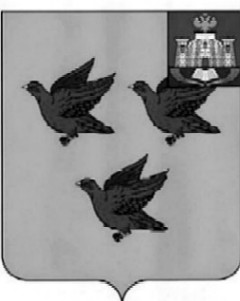 РОССИЙСКАЯ ФЕДЕРАЦИЯОРЛОВСКАЯ ОБЛАСТЬАДМИНИСТРАЦИЯ ГОРОДА ЛИВНЫПОСТАНОВЛЕНИЕ5октября 2018 года				                                             № 107 	          г. ЛивныО внесении изменений в  постановлениеадминистрации города Ливны от 12 марта 2014 года № 20 «О контрактной службе администрации города Ливны Орловской области»В соответствии с Федеральным законом от 5 апреля 2013 года № 44-ФЗ «О контрактной системе в сфере закупок товаров, работ, услуг для обеспечения государственных и муниципальных нужд» администрация города п о с т а н о в л я е т:1. Внести в приложение 2 к постановлению администрации города Ливны от 12 марта 2014 года №20 «О контрактной службе администрации города Ливны Орловской области» следующие изменения: 1) пункт 2.4 признать утратившим силу; 2) в подпункте 7 пункта 4.1.2:а) абзац 8 изложить в следующей редакции:«-отсутствие у участника закупки - физического лица либо у руководителя, членов коллегиального исполнительного органа, лица, исполняющего функции единоличного исполнительного органа, или главного бухгалтера юридического лица - участника закупки судимости за преступления в сфере экономики и (или) преступления, предусмотренные статьями 289, 290, 291, 291.1 Уголовного кодекса Российской Федерации (за исключением лиц, у которых такая судимость погашена или снята), а также неприменение в отношении указанных физических лиц наказания в виде лишения права занимать определенные должности или заниматься определенной деятельностью, которые связаны с поставкой товара, выполнением работы, оказанием услуги, являющихся объектом осуществляемой закупки, и административного наказания в виде дисквалификации»;б) дополнить абзацами следующего содержания:«- участник закупки - юридическое лицо, которое в течение двух лет до момента подачи заявки на участие в закупке не было привлечено к административной ответственности за совершение административного правонарушения, предусмотренного статьей 19.28 Кодекса Российской Федерации об административных правонарушениях;- участник закупки не является офшорной компанией.»;3) пункт 4.1.7 дополнить подпунктом 4  следующего содержания:«4) осуществляют расчет неустоек (штрафов, пеней) за неисполнение обязательств поставщиком (подрядчиком, исполнителем) в соответствии с Федеральным законом, при поступлении документов от лиц, ответственных за исполнение контрактов,  и  предоставляют в отдел по закупкам и тарифам комитета экономики, предпринимательства и торговли администрации города данную информацию.».4) пункт 4.3  признать утратившим силу.2. Опубликовать настоящее постановление в газете «Ливенский вестник» и разместить на официальном сайте администрации города в сети Интернет.3. Контроль за исполнением настоящего постановления возложить на заместителя главы администрации города по экономике и финансам Л.И.Полунину.Глава  города								       С.А.Трубицин